Pielikums Nr.1Madonas novada pašvaldības domes29.06.2022. lēmumam Nr. 432(Prot. Nr. 15, 31. p.)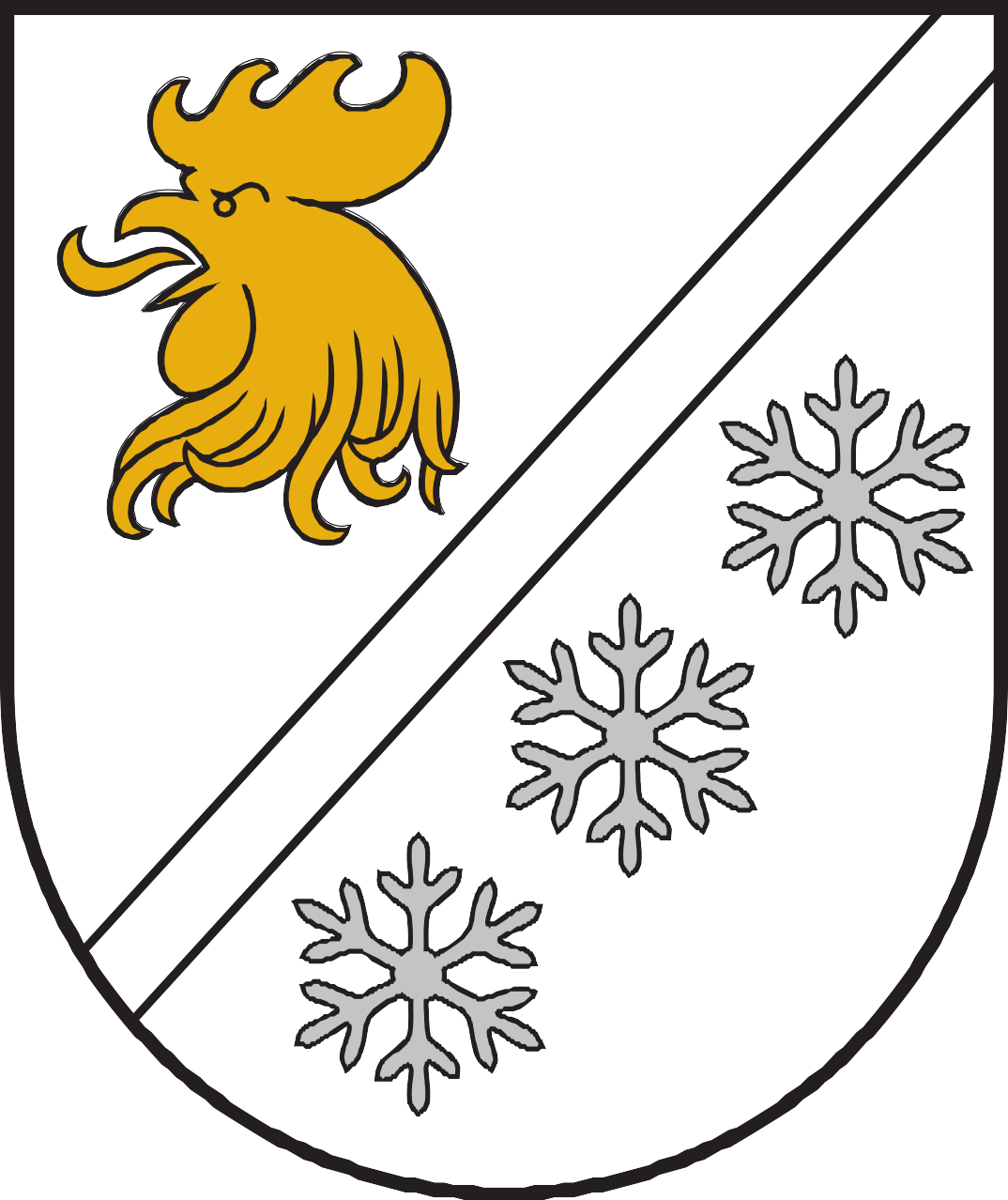 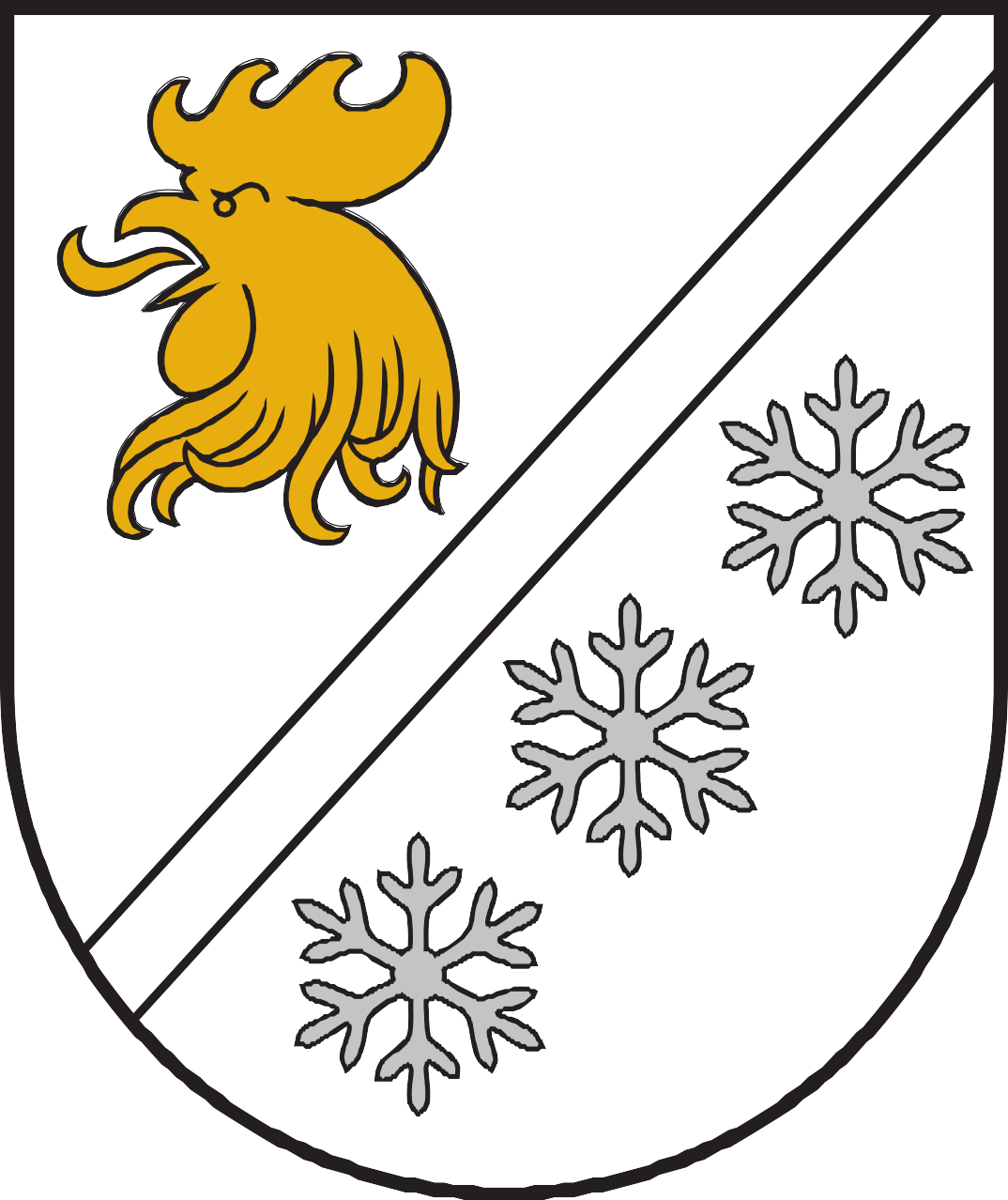 